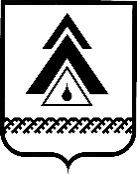 администрация Нижневартовского районаХанты-Мансийского автономного округа – ЮгрыПОСТАНОВЛЕНИЕО создании экологического патруля на территории Нижневартовского района Список изменяющих документов(в ред. постановлений администрации Нижневартовского районаот 20.02.2021 N 226)Во исполнение пункта 2.4.1 протокола совместного заседания Постоянной комиссии Совета при Губернаторе Ханты-Мансийского автономного округа – Югры по развитию местного самоуправления в Ханты-Мансийском автономном округе – Югре и Комиссии при Губернаторе Ханты-Мансийского автономного округа – Югры по развитию гражданского общества № 49 от 23.03.2020,                        в соответствии с федеральными законами от 10.01.2002 № 7-ФЗ «Об охране окружающей среды», от 06.10.2003 №131-ФЗ «Об общих принципах организации местного самоуправления в Российской Федерации», от 24.06.1998 № 89-ФЗ «Об отходах производства и потребления», Законом Ханты-Мансийского автономного округа – Югры от 17.11.2016 № 79-оз «О наделении органов местного самоуправления муниципальных образований Ханты-Мансийского автономного округа – Югры отдельными государственными  полномочиями в сфере обращения с твердыми коммунальными отходами», постановлением администрации района от 18.01.2019 № 120 «Об определении органа, уполномоченного на осуществление контроля за исполнением правил осуществления деятельности регионального оператора по обращению с твердыми коммунальными отходами на территории Нижневартовского района», в целях формирования экологической культуры населения и воспитания бережного отношения к природе, укрепления правопорядка в области охраны окружающей среды и обеспечения экологической безопасности: 1. Создать в составе управления экологии, природопользования, земельных ресурсов, по жилищным вопросам и муниципальной собственности администрации района экологический патруль Нижневартовского района. 2. Утвердить:Положение об экологическом патруле Нижневартовского района согласно приложению 1;состав экологического патруля Нижневартовского района согласно приложению 2.3. Управлению экологии, природопользования, земельных ресурсов, по жилищным вопросам и муниципальной собственности администрации района разместить постановление на официальном веб-сайте администрации района в разделе «Экология»: www.nvraion.ru.4. Контроль за выполнением постановления возложить на исполняющего обязанности заместителя главы района – начальника управления экологии, природопользования, земельных ресурсов, по жилищным вопросам                                    и муниципальной собственности администрации района А.В. Воробьева.Глава района                                                                                              Б.А. СаломатинПриложение 1 к постановлениюадминистрации районаот 13.04.2020 № 588Положениеоб экологическом патруле Нижневартовского районаI. Общие положения1.1. Экологический патруль Нижневартовского района (далее – экологический патруль) создается в составе управления экологии, природопользования, земельных ресурсов, по жилищным вопросам                                     и муниципальной собственности администрации района (далее – управление) путем возложения дополнительных должностных обязанностей на работников управления.1.2. Экологический патруль осуществляет свою деятельность в рамках исполнения основных задач и функций управления.1.3. Экологический патруль осуществляет свою деятельность как самостоятельно, так и во взаимодействии с органами государственного экологического контроля и надзора, правоохранительными органами, органами муниципального контроля, субъектами общественного контроля и средствами массовой информации.II. Основные задачи экологического патруляОсновными задачами экологического патруля являются:укрепление правопорядка в области охраны окружающей среды и обеспечения экологической безопасности;контроль за исполнением правил осуществления деятельности регионального оператора по обращению с твердыми коммунальными отходами          (далее – ТКО);экологическое просвещение населения района.III. Функции экологического патруля3.1. Патрулирование и визуальный осмотр территории населенных пунктов района на предмет непосредственного обнаружения достаточных данных, указывающих на наличие нарушений в области охраны окружающей среды и обращения с отходами, с последующим направлением информации о них в органы государственного экологического контроля и надзора, правоохранительные органы, органы муниципального контроля для принятия мер в рамках компетенции.3.2. Выявление объектов, оказывающих негативное воздействие на окружающую среду, мест несанкционированного размещения отходов, не соблюдение требования к организации деятельности по накоплению твердых коммунальных отходов (далее – ТКО) в Нижневартовском районе, в том числе их раздельному накоплению, в соответствии с постановлением администрации района от 29.12.2017 № 2855 «Об утверждении Порядка накопления твердых коммунальных отходов (в том числе их раздельного накопления) на территории района».3.3. Контроль за исполнением правил осуществления деятельности регионального оператора по обращению с ТКО на территории района                                           в соответствии с распоряжением Правительства Ханты-Мансийского автономного округа − Югры от 30.03.2018 № 137-рп «О Порядке контроля за исполнением правил осуществления деятельности региональных операторов по обращению с твердыми коммунальными отходами в Ханты-Мансийском автономном округе – Югре».3.4. Публичная деятельность по экологическому просвещению:3.4.1. Формирование экологической культуры населения при патрулировании населенных пунктов района путем работы с гражданами на предмет разъяснения экологических требований, вручение памяток, листовок, проведение профилактических бесед.3.4.2. Информирование юридических лиц, индивидуальных предпринимателей по вопросам соблюдения экологических требований, в том числе посредством направления или вручения информационных писем, методических материалов и рекомендаций о проведении необходимых организационных, технических и иных мероприятий.3.4.3. Экологическая пропаганда путем распространения базовых экологических знаний о необходимости соблюдения экологических требований           в местах массового посещения граждан. Вручение памяток и листовок при поддержке средств массовой информации, общественных организаций, волонтерских движений.3.4.4. Экологическое воспитание путем общения со школьниками на экологические темы для формирования экологического мировоззрения. Участие в открытых уроках и лекциях, тематических образовательных проектах, проведение экологических мероприятий с участием школьников, подготовка волонтеров и координация их действий.3.5. Освещение деятельности экологического патруля в средствах массовой информации и социальных сетях, реализация информационных проектов  по экологическому просвещению.3.6. Взаимодействие с органами государственного экологического        контроля и надзора, правоохранительными органами, органами муниципального контроля, субъектами общественного контроля при организации и проведении совместных мероприятий по всем направлениям деятельности экологического патруля.IV. Права и обязанности экологического патруля4.1. В соответствии с возложенными на экологический патруль задачами и для осуществления своих функций экологический патруль имеет право:от имени управления запрашивать и получать от структурных подразделений администрации района, органов государственной власти и органов местного самоуправления, организаций всех форм собственности в установленном порядке необходимую информацию и документы по вопросам, относящимся к компетенции экологического патруля;при осуществлении патрулирования и осмотра территории населенных пунктов района пользоваться средствами фото- и видеосъемки.4.2. В соответствии с возложенными на экологический патруль задачами и для осуществления своих функций лица, входящие в экологический патруль, обязаны:руководствоваться Конституцией Российской Федерации, правовыми актами Российской Федерации и Ханты-Мансийского автономного округа – Югры, Уставом Нижневартовского района, иными муниципальными правовыми актами;выполнять распоряжения и указания руководителя экологического патруля, направленные на реализацию задач экологического патруля, определенных разделом II настоящего Положения;во время непосредственного выполнения патрулирования иметь при         себе служебное удостоверение. V. Организация деятельности экологического патруля5.1. Экологический патруль возглавляет начальник управления.5.2. В период временного отсутствия начальника управления (командировка, болезнь, отпуск) экологический патруль возглавляет лицо, замещающее его по должности в установленном порядке. 5.3. Начальник управления осуществляет общее руководство деятельностью экологического патруля, обеспечивает исполнение задач и функций экологического патруля, определяет график и маршруты патрулирования.5.4. Экологический патруль обеспечивается служебным транспортом            повышенной проходимости, средствами фото- и видеосъемки.5.5. Экологический патруль может осуществлять свою деятельность               за пределами установленного рабочего времени, а также в выходные и праздничные дни на основании распоряжения администрации района. 5.6. Состав работников управления (из утвержденного состава экологического патруля), выезжающих на патрулирование, определяется начальником управления исходя из поставленных задач в день патрулирования. Приложение 2 к постановлениюадминистрации районаот 13.04.2020 № 588Состав экологического патруля Нижневартовского районаот 13.04.2020г. Нижневартовск№ 588          №п/пФамилия,имя, отчествоДолжность1.начальник управления экологии, природопользования, земельных ресурсов, по жилищным вопросам                                     и муниципальной собственности администрации района2.Закирова Виктория Геннадьевнаначальник отдела природоохранных программ и мероприятий управления экологии, природопользования, земельных ресурсов, по жилищным вопросам                                     и муниципальной собственности администрации района3.Белянкина Лилия Даниловнаглавный специалист отдела природоохранных программ и мероприятий управления экологии, природопользования, земельных ресурсов, по жилищным вопросам                                     и муниципальной собственности администрации района4.Заика Дина Фаатовнаглавный специалист отдела экологической безопасности управления экологии, природопользования, земельных ресурсов, по жилищным вопросам                                     и муниципальной собственности администрации района5.Красников Алексей Сергеевичглавный специалист отдела экологической безопасности управления экологии, природопользования, земельных ресурсов, по жилищным вопросам                                     и муниципальной собственности администрации района6.Мацан Олег Николаевичспециалист-эксперт отдела экологической безопасности управления экологии, природопользования, земельных ресурсов, по жилищным вопросам                                     и муниципальной собственности администрации района7.Полищук Владимир Андреевичспециалист-эксперт отдела экологической безопасности управления экологии, природопользования, земельных ресурсов, по жилищным вопросам                                     и муниципальной собственности администрации района8.Тишкова Елена Михайловнаглавный специалист отдела природоохранных программ и мероприятий управления экологии, природопользования, земельных ресурсов, по жилищным вопросам                                     и муниципальной собственности администрации района9.Туниеков Андрей Александровичведущий специалист отдела экологической безопасности управления экологии, природопользования, земельных ресурсов, по жилищным вопросам                                     и муниципальной собственности администрации района10.Шмидт Татьяна Владимировнаглавный специалист отдела природоохранных программ и мероприятий управления экологии, природопользования, земельных ресурсов, по жилищным вопросам                                     и муниципальной собственности администрации района